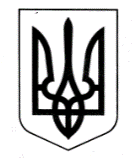 УКРАЇНАЧОРНОМОРСЬКА МІСЬКА РАДАОдеського району Одеської областіРІШЕННЯ22.12.2023                                                                  № 524-VIIIПро      внесення      змін     до      рішенняЧорноморської  міської  ради    Одеськогорайону   Одеської  області  від  20.12.2022№ 286 - VIII «Про створення комунальноїустанови    «Молодіжний    центр     містаЧорноморська»    Чорноморської   міськоїради Одеського району Одеської області»З метою забезпечення ефективної роботи комунальної установи    «Молодіжний    центр     міста Чорноморська», враховуючи рекомендації постійної комісії з фінансово-економічних питань, бюджету, інвестицій та  комунальної власності, на підставі ст. ст. 26, 60 Закону України «Про місцеве самоврядування в Україні»,Чорноморська  міська рада  Одеського  району Одеської  області вирішила:Внести зміни до рішення Чорноморської міської ради Одеського району Одеської області від 20.12.2022 № 286 - VIII «Про створення комунальної установи «Молодіжний центр міста Чорноморська» Чорноморської міської ради Одеського району Одеської області», виклавши пункт 6 рішення у новій редакції:«6. Комунальному підприємству «Міське управління житлово-комунального  господарства» Чорноморської міської ради Одеського району Одеської області згідно з чинним законодавством безоплатно передати зі свого  балансу (господарського відання) на баланс (оперативне управління) комунальної установи «Молодіжний центр міста Чорноморська» Чорноморської міської ради Одеського району Одеської області приміщення загальною площею 92,9 кв.м, розташоване за адресою: Одеська область, Одеський район, місто Чорноморськ, вулиця Хантадзе, 2/67-Н, для розміщення в ньому  комунальної установи «Молодіжний центр міста Чорноморська» Чорноморської міської ради Одеського району Одеської області». Контроль за виконанням даного рішення покласти на постійну комісію з фінансово-економічних питань, бюджету, інвестицій та  комунальної власності, першого заступника міського голови Ігоря Лубковського.Міський голова                                                                                   Василь ГУЛЯЄВ